Российская Федерация Ростовская  область Муниципальное бюджетное дошкольное образовательное учреждение Жирновский детский сад «Ивушка» общеразвивающего вида, художественно-эстетического приоритетного направления развития воспитанниковБеседа с детьми старшей группы Праздник«Покров Пресвятой Богородицы»Воспитатель: Алтухова С.А.Программные задачи:— Знакомство детей с историей праздника и его значением.— Знакомство с иконой Покрова.— Знакомство с понятиями «покров»,  «омофор»-Развивать познавательный интерес  к изучению русского народного творчества.— Воспитание любви к искусству.Ход беседы:Педагог:Дети! Сегодня большой праздник – «Покров Пресвятой Богородицы»Педагог:  — Тебя воспеть певца бессильно слово!Твоей любви сравненья в мире нет!О Матерь Божья! Под Твоим ПокровомИмеем мы прибежище от бед.Педагог:                  Дети, у меня в руках  икона «Покров Пресвятой Богородицы» С именем Богородицы связан один из самых любимых осенних  праздников – «Покров Пресвятой Богородицы».-Осень землю покрывает— Пёстрым праздничным ковром.— Так природа поздравляет,— Нас с Великим Покровом!Педагог:         Ребята, а вы хотите узнать откуда произошло название этого праздника?Педагог:  По осенним седым облакамВошла  Богородица в храм.На колени Она опустилась,Перед образом  Сына молилась.И над всеми, кто верить готов,Распростёрла святой  Свой  покров.Он  из света небесного свит,Невесом  и прозрачен на вид,От скорбей он и бед защитит.     На  земле  жили самая скромная и добрая женщина. Она всегда была со своим сыном, во всём помогая ему в делах. По своей доброте и любви к людям она всегда молится за нас перед своим Сыном. И Он, как Сын, всегда внимательно слушает Её молитвы и спасает тех, за кого Она заступается. Праздник Покрова Пресвятой Богородицы как раз рассказывает об одном из таких случаев.    По преданию, Богородица явилась молящимся во Влахернском  храме в Константинополе. Произошло это в 910 году. Божья Матерь распростерла свой омофор (покрывало для головы) над людьми, и это чудо стало знаком заступничества и утешения над людьми. Священники города молились об избавлении от врагов, и вот в четвертом часу ночи будущем известному христианскому святому, юродивому Андрею Константинопольскому явилось видение. На небе он увидел идущую по воздуху Богородицу, озарённую небесным светом, окруженную ангелами и сонмом святых. Как описывает это видение святой Димитрий Ростовский, Богородица «сняла с Себя блиставшее наподобие молнии великое и страшное покрывало, которое носила на Пречистой главе своей и, держа его с великою торжественностью Своими Пречистыми руками, распростерла над всем стоящим народом”.Чудесный покров защитил город. Поднявшаяся буря разметала корабли варваров, избавив жителей Константинополя от смерти.     На Руси церкви в честь Покрова Божией Матери стали строить в XII веке. Одна из самых древних и красивых — Покрова на Нерли. Ее в 1165 году возвел святой князь Андрей Боголюбский. В то же время он установил и сам праздник Покрова.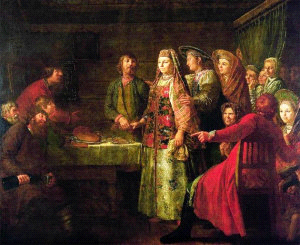 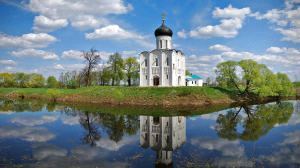 ПОКРОВ ДЕНЬ — НАРОДНЫЕ ТРАДИЦИИ ПРАЗДНИКАНа Руси праздник Покрова Пресвятой Владычицы нашей Богородицы и Приснодевы Марии называли Покров день, а еще: Первое зазимье, Свадебник, В эту пору заканчивались сельскохозяйственные работы, крестьяне готовились к зиме, девушки собирались на посиделки. А еще это было начало осеннего свадебного сезона. Покров — «встреча Осени с Зимой». Люди ждали первый иней, который «покрывал» землю и был предзнаменованием надвигающихся холодов. Кроме того крестьяне связывали слово «покров» с обычаем, согласно которому после свадьбы женщина могла ходить только с покрытой головой. «Простоволосыми» разрешалось ходить только незамужним девушкам.ПОГОВОРКИ О ПРАЗДНИКЕ ПОКРОВА ПРЕСВЯТОЙ БОГОРОДИЦЫ (читают дети)Батюшка Покров, натопи нашу хату без дров!На Покров последний сбор плодов.Между Покрова и Родительской субботы зима не становится.Покров — не лето, а Сретенье — не зима.Покров — не лето, а Благовещенье — не зима.Если на Покров будет полная осенняя грязь, зима встанет через 4 седьмины.Батюшка Покров, покрой наш дом теплом, а живущих в нем — добром!Осень землю покрывает пестрым праздничным ковром.Так природа поздравляет нас с Великим Покровом!Слякоть пусть и бездорожье, не грусти, потупив взор,Ведь над нами Матерь Божья простирает омофор.От всего на свете злого лес и поле, и дома –Покрывает все Покровом Богородица сама.А ещё Покров — конец хороводам, начало посиделкам. В деревне начиналось самое веселое время. Урожай-то убрали, всего наготовили, самое время гостей принимать да в гости ходить. Вот и мы с вами собрались сегодня на посиделки «Покровские». В старину женщины и девушки занимались рукоделием – шили, вязали, вышивали одежду, полотенца, наволочки, салфетки, скатерти, а маленькие девочки учились делать кукол. Обычно шли к соседке или собирались целой компанией. На людях – то веселее. Да и стыдно было перед подругами свою работу делать плохо, кое-как. Ещё в это время начинались свадьбы. Девушки должны были сами сшить себе праздничную одежду и приданное.(Демонстрация иллюстраций, как в старину женщины занимались рукоделием)Педагог:  Ну а сейчас дорогие ребятки,Я прошу отгадайте скорее  загадки:— Богу за нас, грешных молится,Пресвятая …— От всех врагов, от всех обидНас Богородица хранит.Нас покрывает с давних порЕё  пречистый …Педагог: Каждый из нас ощущал на себе Покров Пресвятой Богородицы. Она как родная мамочка помогает, защищает нас от различных бед.Ребята а сейчас давайте все вместе обратимся с просьбой к иконе  Покрова Пресвятой Богородицы :«Радуйся, Радосте наша,Покрый нас от всякого  зла,Честным своим  омоформом!» А какой осенний праздник  обходится без веселой  игры? Вот и мы сейчас с вами будем собирать урожай!Разделились  на  2 команды«Собери картошку ложкой».В игре участвуют по 2 человека. На пол рассыпают 6 — 8 картофелин. Детям дают по корзинке и по деревянной ложке. По сигналу они начинают собирать картошку ложкой, по одной штуке, и класть в корзинку.Ребёнок: Облетела с ветвей листва.Месяц в тучах нашел ночлег,И на самый день ПокроваВыпал чистый-пречистый снег.Он надежно укрыл собойПоле, лес и родимый кров,Всем напомнив, что над землейБогородица держит Покров! Вопросы для подведения итогов:Что нового вы узнали сегодня?Какие новые для вас слова, что они значат?С какими русскими играми познакомились?Песня «Осень, милая, шурши!»